Hayton and Burnby Parish Councilwww.haytonandburnbypc.co.ukTel: 01759 301386  Email; clerk@jigreen.plus.comClerk: Joanna Green, 29 Barmby Road, Pocklington, York, YO42 2DLDear Committee memberA meeting of Hayton and Burnby Parish Council Flood Committee will be held on Thursday 29th September  2016 in Hayton Village Hall, at 7.30 pm.  You are summoned to attend, if you are unable to attend, would you please contact me in order that I can record your apologies.Members of the public are welcome to attend the meeting.An agenda for the meeting is shown below.Joanna Green, clerk to the council 23/9/16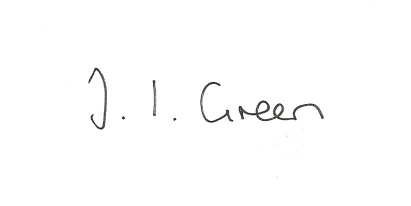 AGENDA16/DC29 The BeckTo discuss with riparian owners what action should be taken to ensure the beck is kept clear of obstructions.16/DC30 Drainage at Burnby  To receive update on progress16/DC31 To record any drainage issues not already reported.16/DC32 Date of next meeting.